Bildungsplan für Schülerinnen und Schüler mit Anspruch auf ein sonderpädagogisches Bildungsangebot im Förderschwerpunkt Geistige Entwicklung 2022Förderschwerpunkt Geistige EntwicklungTeil C | FachAlltagskultur, Ernährung, Soziales1. Juli 2022BP2022BW_SOP_GENT_TEIL-C_AES__RC11.2__20220712@0731#MiImpressumBemerkung: Die Eigenschaften und Werte der nachfolgenden Tabelle werden in das Impressum der Druckfassung übernommen.Ergänzende MetainformationenBemerkung: Die Eigenschaften und Werte der nachfolgenden Tabelle werden im CMS hinterlegt und können beispielsweise beim PDF-Export ausgelesen und weiterverwendet werden.SKIP_IMPORT_BEGINSKIP_IMPORT_ENDLeitgedanken zum KompetenzerwerbBildungsgehalt des Faches Alltagskultur, Ernährung, SozialesAktivität und Teilhabe im Rahmen der individuellen LebensgestaltungMenschen gestalten ihren Alltag und ihr Leben aufgrund verschiedener Faktoren unterschiedlich. Abhängig von individuellen Ressourcen, persönlichen/kulturellen Vorlieben beziehungsweise Wertvorstellungen und Kompetenzen, der wirtschaftlichen Lage, den aktuellen, technischen und gesellschaftlichen Entwicklungen, den lokalen Konsummöglichkeiten sowie den Anforderungen der Arbeitswelt, entwickelt jeder Mensch individuelle Routinen.Durch diese Vielzahl an unterschiedlichen Gestaltungsfeldern und Faktoren entwickelt jede Person einen individuellen Lebensstil, um den Herausforderungen der modernen, komplexen Gesellschaft zu begegnen.Gerade die Schülerinnen und Schüler im Förderschwerpunkt geistige Entwicklung sehen sich oftmals, in Anlehnung an das bio-psycho-soziale Modell, erschwerten Lebens-/Umweltbedingungen unterschiedlichster Art gegenüber und sind somit gefährdet, dysfunktionale Muster und Routinen zu entwickeln und am gesellschaftlichen Leben nicht immer aktiv und erfolgreich teilnehmen zu können.Daher benötigen sie bei der Entwicklung eines individuellen, verantwortungsbewussten und nachhaltigen Lebensstils konkrete, schulische und lebensnahe Bildungsangebote, um bereits während der Schulzeit Routinen und Handlungsmöglichkeiten für eine zukünftig erfolgreiche Alltagsbewältigung und Alltagsgestaltung zu entfalten.Im Fach Alltagskultur, Ernährung, Soziales sollen die Schülerinnen und Schüler solche Routinen und Handlungsmöglichkeiten in den Bereichen Alltagskultur, Ernährung und Soziales konkret, anschaulich und lebensweltbezogen entwickeln, sodass sie nachhaltig in ihrer Lebensgestaltung unterstützt werden.AlltagskulturIn der heutigen, komplexen Gesellschaft muss jeder Mensch täglich diverse Entscheidungen treffen, die unter Umständen Konsequenzen für das eigene Handeln und Auswirkungen auf Mitmenschen und die Umwelt haben können. Die Schülerinnen und Schüler bringen durch ihre verschiedenen Lebensverhältnisse und unterschiedlichen kulturellen Hintergründe eine Vielzahl an Alltagserfahrungen und Prägungen mit in die Schule.Im Unterricht wird daher versucht, den Schülerinnen und Schülern ihre individuellen Prägungen, Vorstellungen und Ressourcen bewusst zu machen. Darauf aufbauend werden alltägliche, aktuelle und zukünftige Herausforderungen und Fragestellungen sowie konkrete, realistische Handlungsoptionen aufgezeigt, sodass die Schülerinnen und Schüler eine eigene Alltagskultur entwickeln können.ErnährungDas individuelle Ernährungsverhalten beeinflusst die Esskultur, das Zusammenleben mit anderen Menschen sowie die eigene Gesundheit und ist somit ein wichtiger Bestandteil der alltäglichen Lebensführung. Durch die Auseinandersetzung mit Essgewohnheiten, der Nahrungszubereitung und der Mahlzeitengestaltung werden die Schülerinnen und Schüler dazu befähigt, die eigene Ernährung bewusst und reflektiert zu gestalten.SozialesViele Aspekte des alltäglichen Lebens vollziehen sich in unterschiedlichen sozialen Kontexten, was die Entwicklung von sozialen Kompetenzen sowie Kommunikations- und Konfliktfähigkeit bedingt und beeinflusst. Die Schülerinnen und Schüler werden dazu angeregt, verschiedenste Konfliktsituationen zu reflektieren und Handlungsoptionen kennenzulernen und zu entwickeln.Beitrag des Faches zu den LeitperspektivenFür das Fach Alltagskultur, Ernährung, Soziales sind folgende Leitperspektiven aus dem Bildungsplan 2016 im alltagskulturellen Kontext bedeutsam:Bildung für nachhaltige Entwicklung (BNE)Im Alltag muss jedes Individuum kontinuierlich Entscheidungen fällen, die Auswirkungen auf die eigene Beziehung zu Mitmenschen oder der Umwelt haben können. Durch die Auseinandersetzung mit ausgewählten, lebensweltbezogenen und möglichst realistischen Fragestellungen werden diese Beziehungen reflektiert und somit verantwortungsvolles Alltagshandeln gefördert.Bildung für Toleranz und Akzeptanz von Vielfalt (BTV)Die individuelle Lebensgestaltung wird maßgebend durch Einstellungen, Werte und Normen, aber auch durch individuelle Kompetenzen, Ressourcen und Möglichkeiten geprägt. Dabei können Dilemmata und Konflikte, die bewältigt werden müssen, entstehen. Empathie- und Kritikfähigkeit, die Akzeptanz anderer Meinungen und die Toleranz gegenüber anderen Kulturen sowie Normen und Leitbildern sind wichtige überfachliche Kompetenzen für die Bewältigung der Herausforderungen im Alltag.Prävention und Gesundheitsförderung (PG)Im Fach Alltagskultur, Ernährung, Soziales beschäftigen sich die Schülerinnen und Schüler unter anderem mit ernährungs- und gesundheitsbezogenen Fragestellungen und können somit ihre Gesundheitsressourcen ausbauen und diese reflektiert im Sinn einer gesunden Lebensführung einsetzen.Berufliche Orientierung (BO)Die Schülerinnen und Schüler sollen sich gezielt sowohl mit den eigenen beruflichen Interessen, Stärken und Berufswünschen als auch mit den Anforderungen verschiedener Berufsbilder auseinandersetzen. Sie werden somit dazu angeregt zu überlegen, wie eigene Vorstellungen und Fähigkeiten aufeinander abstimmbar sind.Medienbildung (MB)Das Leben in der heutigen Gesellschaft ist medial geprägt, weshalb auch die Interessen, die Lebensstile und die Alltagsgestaltung der Schülerinnen und Schüler durch Medien unterschiedlichster Art geprägt sind. Im Fach Alltagskultur, Ernährung, Soziales eröffnen sich viele Möglichkeiten, die Bedeutung, die Funktion oder den reflektierten Einsatz von Medien zu thematisieren und zu erproben.Verbraucherbildung (VB)Das individuelle Konsumverhalten ist eines der zentralen Themen des Faches und zielt darauf ab, die Konsumkompetenzen der Schülerinnen und Schüler kontinuierlich lebensweltbezogen weiterzuentwickeln. Somit spiegeln sich die Teilkompetenzen der Leitperspektive Verbraucherbildung direkt in inhaltsbezogenen Kompetenzen des Faches wider.Beitrag des Faches zu den LebensfeldernDas Fach Alltagskultur, Ernährung, Soziales behandelt verschiedene Aspekte und Themen, die den anzubahnenden Kompetenzen aus den vier Lebensfeldern entsprechen, an diese anknüpfen oder diese ergänzen.Personales LebenUm die Schülerinnen und Schüler zu einer bewussten Lebensgestaltung zu befähigen, müssen sie sich jeweils mit ihren individuellen Ressourcen, Werten, Normen, Gefühlen, Wünschen und Vorstellungen auseinandersetzen. Es geht also um die Reflexion der eigenen Person und der Frage nach der eigenen Identität und dem individuellen Selbstbild.Selbstständiges LebenIm Fach Alltagskultur, Ernährung, Soziales geht es darum, die Selbstständigkeit der Schülerinnen und Schüler in Bezug auf die individuelle Lebensgestaltung zu fördern und zu fordern, indem die individuelle Lebensplanung, die bewusste Freizeitgestaltung sowie das Leben in Haushalt und Familie thematisiert und aufgegriffen werden.Soziales und gesellschaftliches LebenDie individuelle Lebensgestaltung vollzieht sich häufig in unterschiedlichsten sozialen Kontexten und wird durch individuelle Grundhaltungen, Werte und Normen beeinflusst, die sich auf die zwischenmenschliche Kommunikation und Beziehungsgestaltung auswirken.ArbeitslebenIm Rahmen der individuellen Lebensplanung nimmt die berufliche Perspektive einen bedeutsamen Stellenwert ein, weshalb im Fach Alltagskultur, Ernährung, Soziales sowohl Erfahrungen mit Arbeit ermöglicht sowie Grundhaltungen und Schlüsselqualifikationen reflektiert werden sollen.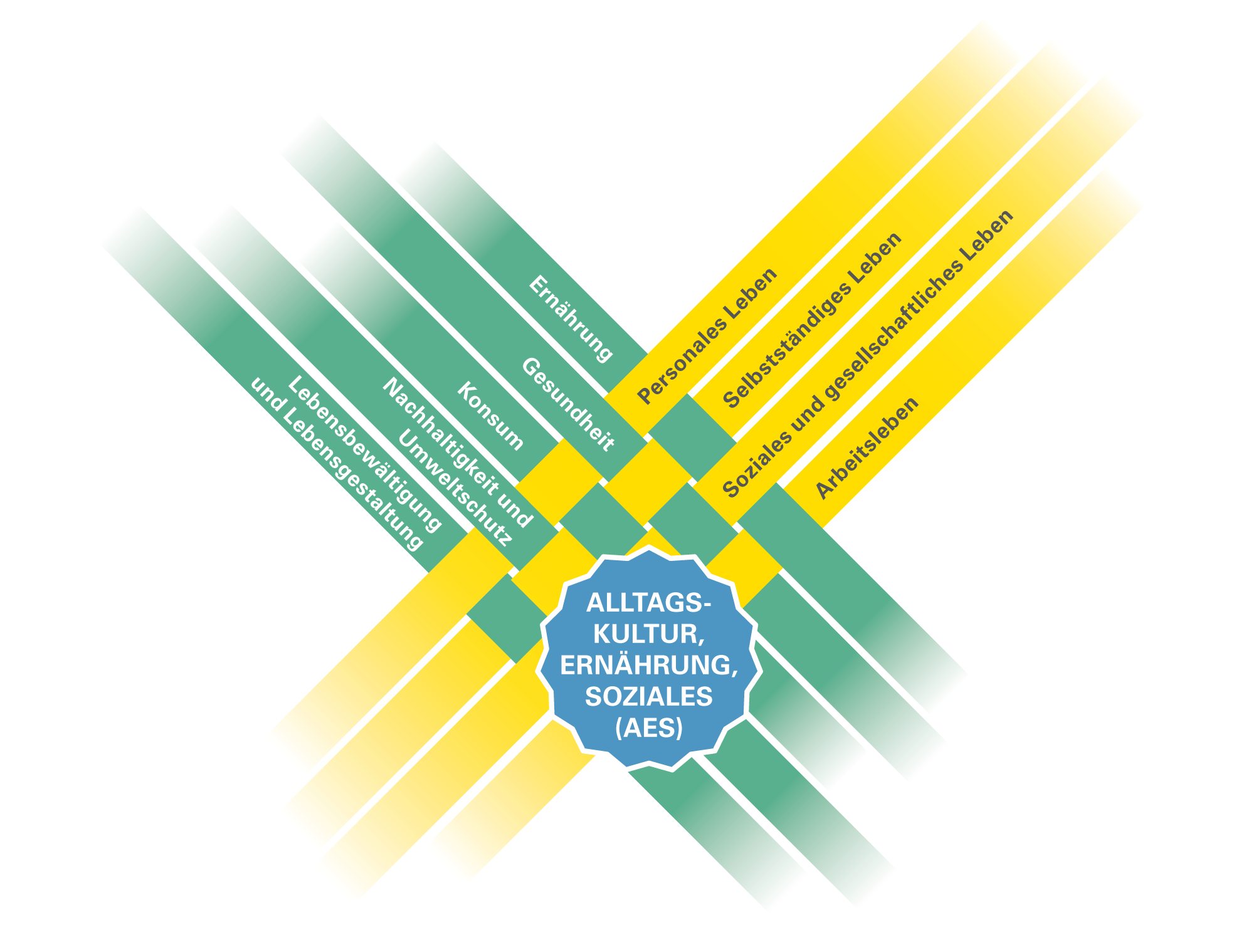 Abbildung 1: Verflechtung Lebensfelder – Fach Alltagskultur, Ernährung, Soziales (© Zentrum für Schulqualität und Lehrerbildung Baden-Württemberg)Wie die Grafik verdeutlicht, sind Bezüge zwischen dem Fach Alltagskultur, Ernährung, Soziales und den Lebensfeldern in beide Richtungen herzustellen: Die im Fach Alltagskultur, Ernährung, Soziales erworbenen Kompetenzen können ihre Wirksamkeit in allen anderen Fächern und Lebensfeldern entfalten und andersherum.KompetenzenIm Fach Alltagskultur, Ernährung, Soziales werden folgende prozess- und inhaltsbezogenen Kompetenzen bedeutsam:Prozessbezogene KompetenzenErkenntnisse gewinnenDer Unterricht bietet den Schülerinnen und Schülern die Möglichkeit, Wissen zu erwerben, mit Erfahrungen zu verknüpfen, zu reflektieren und dadurch Erkenntnisse zu gewinnen.Kommunikation gestaltenDer Unterricht ermöglicht es den Schülerinnen und Schülern, vielfältige Erfahrungen zu machen und Erkenntnisse zu gewinnen, die kommuniziert, erörtert, präsentiert und ausgetauscht werden.Entscheidungen treffenDie Schülerinnen und Schüler sollen in unterschiedlichen Handlungssituationen begründet Entscheidungen treffen und darstellen und erweitern dabei ihre Entscheidungsfähigkeiten.Anwenden und gestaltenIm Unterricht erworbene Fähigkeiten und Kenntnisse sollen in lebensnahen, realistischen und konkreten Situationen angewendet, erprobt und reflektiert werden.Inhaltsbezogene KompetenzenErnährungIm Bereich Ernährung setzen sich die Schülerinnen und Schüler mit der eigenen Essbiografie, der Nahrungszubereitung und der Mahlzeitengestaltung auseinander. Sie nehmen den Zusammenhang zwischen Ernährung, Lebensqualität, Leistungsfähigkeit und Gesundheit wahr und entwickeln daraus individuelle Handlungsmöglichkeiten für einen verantwortungsvollen, nachhaltigen Umgang mit Nahrungsmitteln und den eigenen Essgewohnheiten.GesundheitIm Kompetenzfeld Gesundheit erweitern die Schülerinnen und Schüler ihre Kenntnisse über eine gesundheitsförderliche Lebensführung. Sie können Zusammenhänge zwischen Gesundheit und Wohlbefinden, Leistungsfähigkeit, Ernährung und Lebensqualität herstellen und die Erkenntnisse in ihrem Alltag zunehmend verantwortlich umsetzen.KonsumIm Rahmen des Kompetenzfelds erwerben die Schülerinnen und Schüler Grundkompetenzen des Einkaufens und erweitern so ihre Selbstständigkeit. Die Schule stellt Felder zur Verfügung, in denen die Schülerinnen und Schüler lernen, mit vorgegebenen Budgets hauszuhalten und Konsumbedürfnisse anzupassen.Darüber hinaus beschäftigen sich die Schülerinnen und Schüler mit Aspekten wie dem individuellen Konsumverhalten und mit unterschiedlichen Qualitätsmerkmalen von Produkten und Dienstleistungen. Daraus leiten sie individuelle Handlungsstrategien für situations- und bedarfsgerechte Konsumentscheidungen sowie ein nachhaltigeres Leben insbesondere hinsichtlich ihrer Ernährung, Bekleidung, Medien, Mobilität und Freizeitgestaltung ab.Nachhaltigkeit und UmweltschutzIm Rahmen dieses Kompetenzfelds wird ein durch Verantwortung geprägter Umgang mit der Umwelt angebahnt.Die Schule unterstützt die Schülerinnen und Schüler darin, die Beziehungen und Abhängigkeiten von Menschen, Pflanzen und Tieren in ihren Lebensräumen zu erfahren und zu erkennen. Die Schülerinnen und Schüler erfahren, dass sie die Natur, in der sie leben, sowohl verändern und gestalten, aber auch gefährden oder schützen können.Die zunehmende Einsicht und das darauf aufbauende Verständnis für wirtschaftliche, soziale und ökologische Zusammenhänge ermöglicht es den Schülerinnen und Schülern, ein Grundverständnis für nachhaltiges Handeln zu entwickeln.Lebensbewältigung und LebensgestaltungIm Kompetenzfeld Lebensbewältigung und Lebensgestaltung setzen sich die Schülerinnen und Schüler mit den Themenfeldern individuelle Lebensplanung/Berufswahl, Haushalt und Familie, Freizeitgestaltung und dem Zusammenleben verschiedener Generationen auseinander. Ebenso werden die Schülerinnen und Schüler aufbauend auf ihren individuellen Fähigkeiten, Voraussetzungen und Interessen möglichst realitätsnah und praktisch auf mögliche nachschulische Herausforderungen, Krisen und Bewältigungsmöglichkeiten vorbereitet. So entwickeln sie zunehmend realistische Zukunftsvorstellungen und werden dazu befähigt, ihr Leben selbst aktiv zu gestalten und erfolgreich am sozialen, gesellschaftlichen und wirtschaftlichen Leben teilzunehmen.Didaktische HinweiseEin wesentliches Ziel des Faches Alltagskultur, Ernährung, Soziales ist es, bei den Schülerinnen und Schülern nachhaltig solche Lernprozesse anzuregen, die für das aktuelle Leben sowie die zukünftige Lebensgestaltung relevant sind und ihnen ein möglichst selbstständiges, selbstbestimmtes, mündiges Leben und eine aktive Teilhabe an der Gesellschaft ermöglichen.Um solche Lernprozesse initiieren zu können, sind für die Planung des Unterrichts verschiedene didaktische Prinzipien bedeutsam.Lebensweltorientierung und kumulatives LernenDie Schülerinnen und Schüler stammen aus verschiedensten familiären und kulturellen Hintergründen. Sie bringen somit unterschiedlichste Ressourcen, Erfahrungen sowie Werte/Normen mit und haben jeweils individuelle, bewusste oder unbewusste Vorstellungen, Erwartungen und Wünsche, ihr zukünftiges Leben betreffend, entwickelt. Um diese individuellen Voraussetzungen möglichst passend aufzugreifen, sollen die unterrichtlichen Themen und Angebote aus der konkreten Lebenswelt der einzelnen Schülerin oder des einzelnen Schülers stammen, sodass am individuellen Vorwissen anknüpfend neue Lerninhalte und Erfahrungen kumulativ ausgebildet werden und realistische Handlungsstrategien und Vorstellungen entstehen.Erfahrungs- und HandlungsorientierungUm tatsächlich lebenspraktische Kompetenzen anbahnen und unter Umständen bereits möglichst realitätsnah erproben zu können, ist das Prinzip der Erfahrungs- und Handlungsorientierung zentral. Dies bedeutet, dass die Schülerinnen und Schüler so oft wie möglich durch konkretes Tun in sinnstiftenden Zusammenhängen zu weiteren Lernprozessen und Einsichten angeregt werden sollen.Individuelle ReflexionAus den obigen Forderungen lebensweltorientierte, kumulative sowie erfahrungs- und handlungsorientierte Lernprozesse zu ermöglichen, leitet sich die Notwendigkeit der individuellen Reflexion über die besprochenen und erfahrenen Inhalte ab. Dies bedeutet konkret, dass die Schülerinnen und Schüler bei jedem Thema ausgehend von ihren individuellen Erfahrungen, Ressourcen und ihren Erwartungen das Gehörte/Besprochene/Erfahrene reflektieren und mit Blick auf ihr aktuelles und zukünftiges Leben kritisch bewerten und, wenn möglich, konkrete sowie realistische Handlungsoptionen ableiten sollen.Zusammenarbeit mit außerschulischen Partnern und InstitutionenUm möglichst realitätsnahe Unterrichtsangebote ermöglichen zu können, kommt der Zusammenarbeit mit außerschulischen Partnern und Institutionen aus der Umgebung eine zentrale Bedeutung zu. Eine solche Zusammenarbeit ermöglicht es den Schülerinnen und Schülern, bereits während der Schulzeit konkrete Unternehmen, Ansprechpartner, Beratungsstellen, Agenturen und vieles mehr kennenzulernen, die sie unter Umständen auch außerhalb der Schule be-/aufsuchen wollen. Außerdem können bestimmte Themen an außerschulischen Orten konkreter, handlungsorientierter und sinnstiftender gestaltet werden als im Schulhaus selbst.Salutogenetisch-orientiertes LernenDie Lehrkräfte müssen die für die Schülerinnen und Schüler individuelle Relevanz und Bedeutsamkeit der Unterrichtsinhalte vermitteln und das Thema jeweils so aufbereiten, dass es weder unter- noch überfordert, sondern im Bereich der Zone der nächsten Entwicklung liegt. Dann wird aufseiten der Schülerinnen und Schüler Motivation, eine positive Grundhaltung und eine konstruktive Anstrengungsbereitschaft dem neuen Lerninhalt gegenüber evoziert und aktiviert. So kann der bestehenden Heterogenität Rechnung getragen und Selbstwirksamkeitserfahrungen können so ermöglicht werden.Diese genannten Hinweise verdeutlichen, dass der Unterricht im Fach Alltagskultur, Ernährung, Soziales häufig die ganz persönliche Lebensführung der Schülerinnen und Schüler berührt und dass Lernimpulse dementsprechend möglichst sensibel von den jeweiligen Lehrkräften angeleitet, begleitet und gestaltet werden müssen. Nur durch einen intensiven, offenen und konstruktiven Austausch zwischen den Schülerinnen und Schülern sowie den Lehrkräften wird es ermöglicht, dass jede und jeder Einzelne die gemachten Lernerfahrungen annehmen, reflektieren sowie auf die persönliche Lebensführung beziehen und, im Rahmen der jeweils individuellen Möglichkeiten, aktuell und zukünftig in den eigenen Alltag integrieren kann. Dann können die Schülerinnen und Schüler einen individuellen, realistischen und konstruktiven Lebensstil anbahnen, um den Herausforderungen der modernen, komplexen Gesellschaft aktiv zu begegnen.KompetenzfelderHaupt- und BerufsschulstufeErnährungIm Bereich Ernährung verarbeiten die Schülerinnen und Schüler Lebensmittel sachgerecht und verantwortungsvoll, kochen/backen nach Rezepten oder frei und wenden dabei Sicherheits- und Hygienemaßnahmen an. Über konkrete Erfahrungen im Umgang mit verschiedenen Lebensmitteln, beim Probieren verschiedener Speisen und durch die kritische Reflexion des eigenen Essverhaltens erkennen die Schülerinnen und Schüler, welche Essgewohnheiten sie selbst warum entwickelt haben und welche Bedeutung Essen in ihrem Leben spielt. Durch handlungsorientierte, konkrete Aufgaben erkennen die Schülerinnen und Schüler die Bedeutung und Funktion der Nährstoffe und schließen so auf den Nährwert einzelner Lebensmittel. Sie nehmen den Zusammenhang zwischen Ernährung, Sättigungsgefühl, Lebensqualität, Leistungsfähigkeit und Gesundheit wahr und entwickeln daraus individuelle Handlungsmöglichkeiten für einen verantwortungsvollen, nachhaltigen Umgang mit Nahrungsmitteln und den eigenen Essgewohnheiten. Die Schülerinnen und Schüler, die nicht eigenständig Nahrung und Flüssigkeit aufnehmen können, erleben einen individuellen und sensiblen Zugang zur Thematik durch geschulte Lehrkräfte.GesundheitIm Kompetenzfeld Gesundheit erweitern die Schülerinnen und Schüler ihre Kenntnisse über eine gesundheitsförderliche Lebensführung. Sie können Zusammenhänge zwischen Gesundheit und Wohlbefinden, Leistungsfähigkeit, Ernährung und Lebensqualität herstellen und die Erkenntnisse in ihrem Alltag zunehmend verantwortlich umsetzen. So wird das Verantwortungsbewusstsein für den eigenen Körper geschult und die Schülerinnen und Schüler werden für den bewussten Umgang mit ihrer Gesundheit und ihrem Wohlbefinden sensibilisiert.KonsumInnerhalb dieses Kompetenzfelds werden didaktische Entscheidungen durch das Prinzip der Selbstbestimmung wesentlich geleitet.Im Rahmen des Kompetenzfelds erwerben die Schülerinnen und Schüler Grundkompetenzen des Einkaufens und erweitern so ihre Selbstständigkeit. Die Schule stellt Felder zur Verfügung, in denen die Schülerinnen und Schüler lernen, mit vorgegebenen Budgets hauszuhalten und Konsumbedürfnisse anzupassen. In der Berufsschulstufe beziehungsweise im BVE erwerben einige Schülerinnen und Schüler Kompetenzen, die sie befähigen, kleine Verträge abzuschließen.Die Schülerinnen und Schüler beobachten ihr individuelles Verhalten als Verbraucherinnen/Verbraucher und reflektieren eigene Konsumentscheidungen unter Zuhilfenahme verschiedener Qualitätsanforderungen und -merkmale. So werden sie schrittweise dazu befähigt, Waren und Dienstleistungen aus ihrer Lebenswelt nach verschiedenen Gesichtspunkten zu bewerten und Konsumentscheidungen reflektierter zu treffen. Daraus erfolgen individuelle Handlungsstrategien für situations- und bedarfsgerechte Konsumentscheidungen.Die aktuelle Lebenssituation der Schülerinnen und Schüler und die zu erwartenden zukünftigen Lebensumstände werden als Ausgangspunkt für den Unterricht gesehen und dienen als Orientierung für die Auswahl der Lerninhalte.Nachhaltigkeit und UmweltschutzDer Unterricht setzt an den Wahrnehmungen und Erfahrungen der Schülerinnen und Schüler an. Er führt sie nicht nur zu neuen Erkenntnissen und Einsichten, sondern zielt auch auf die Haltung und Einstellungen. Dabei werden ökologische Zusammenhänge berücksichtigt und thematisiert und ein von Verantwortung geprägter Umgang mit der Umwelt angebahnt.Die Schule unterstützt die Schülerinnen und Schüler darin, die Beziehungen und Abhängigkeiten von Menschen, Pflanzen und Tieren in ihren Lebensräumen zu erfahren und zu erkennen.Lebensbewältigung und LebensgestaltungIm Kompetenzfeld Lebensbewältigung und Lebensgestaltung setzen sich die Schülerinnen und Schüler mit unterschiedlichen Lebensentwürfen/-‍mustern und ihren subjektiven Prägungen sowie Werten und Normen auseinander. Sie reflektieren ihre Potenziale, Wünsche sowie Interessen und leiten daraus Überlegungen zur Berufswahl und zur subjektiven und wirtschaftlichen Bedeutung von Arbeit ab. Sie setzen sich mit verschiedenen Formen des Zusammenlebens auseinander und formulieren daraus Schlussfolgerungen für das soziale Miteinander in Familie und Gesellschaft. Ebenso werden die Schülerinnen und Schüler aufbauend auf ihren individuellen Fähigkeiten, Voraussetzungen und Interessen möglichst realitätsnah und praktisch auf mögliche nachschulische Herausforderungen, Krisen und Bewältigungsmöglichkeiten vorbereitet. So entwickeln sie zunehmend realistische Zukunftsvorstellungen und werden dazu befähigt, ihr Leben soweit als möglich selbst aktiv zu gestalten und erfolgreich am sozialen, gesellschaftlichen und wirtschaftlichen Leben teilzunehmen.INCLUDE_IMPORT –NAME "SOP-GENT2022-ANHANG-01"SKIP_IMPORT_BEGINAnhangVerweiseDas Verweissystem im Bildungsplan für Schülerinnen und Schüler mit Anspruch auf ein sonderpädagogisches Bildungsangebot im Förderschwerpunkt geistige Entwicklung unterscheidet acht verschiedene Verweisarten. Diese werden durch unterschiedliche Symbole gekennzeichnet:Im Folgenden wird jeder Verweistyp beispielhaft erläutert.Es wird vorrangig auf den Bildungsplan der Grundschule und der Sekundarstufe I verwiesen. Der Bildungsplan des Gymnasiums ist dabei mitbedacht, aus Gründen der Übersichtlichkeit werden diese Verweise nicht gesondert aufgeführt.AbkürzungenSKIP_IMPORT_END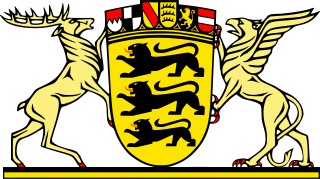 KEYVALUEKultus und UnterrichtAmtsblatt des Ministeriums für Kultus, Jugend und Sport Baden-WürttembergAusgabe CBildungsplanhefteHerausgeberMinisterium für Kultus, Jugend und Sport Baden-Württemberg,Postfach 103442, 70029 StuttgartBildungsplanerstellungZentrum für Schulqualität und Lehrerbildung, Heilbronner Stra0e 314, 70469 Stuttgart (www.zsl.kultus-bw.de)Internetwww.bildungsplaene-bw.deVerlag und VertriebNeckar-Verlag GmbH, Klosterring 1, 78050 Villingen-SchwenningenUrheberrechtFotomechanische oder anderweitig technisch mögliche Reproduktion des Satzes beziehungsweise der Satzordnung für kommerzielle Zwecke nur mit Genehmigung des Herausgebers.Technische Umsetzung der Onlinefassungpirobase imperia GmbH, Von-der-Wettern-Straße 27, 51149 KölnBildnachweisRobert Thiele, StuttgartGestaltungIlona Hirth Grafik Design GmbH, KarlsruheDruckN.N.Alle eingesetzten beziehungsweise verarbeiteten Rohstoffe und Materialien entsprechen den zum Zeitpunkt der Angebotsabgabe gültigen Normen beziehungsweise geltenden Bestimmungen und Gesetzen der Bundesrepublik Deutschland. Der Herausgeber hat bei seinen Leistungen sowie bei Zulieferungen Dritter im Rahmen der wirtschaftlichen und technischen Möglichkeiten umweltfreundliche Verfahren und Erzeugnisse bevorzugt eingesetzt.Juli 2022BezugsbedingungenDie Lieferung der unregelmäßig erscheinenden Bildungsplanhefte erfolgt automatisch nach einem festgelegten Schlüssel. Der Bezug der Ausgabe C des Amtsblattes ist verpflichtend, wenn die betreffende Schule im Verteiler (abgedruckt auf der zweiten Umschlagseite) vorgesehen ist (Verwaltungsvorschrift vom 22. Mai 2008, K.u.U. S. 141).Die Bildungsplanhefte werden gesondert in Rechnung gestellt.Die einzelnen Reihen können zusätzlich abonniert werden. Abbestellungen nur halbjährlich zum 30. Juni und 31. Dezember eines jeden Jahres schriftlich acht Wochen vorher bei der Neckar-Verlag GmbH, Postfach 1820, 78008 Villingen-SchwenningenKEYVALUEZSL35_SRC_FORMATZSLBW-BP2022BW-SOP-MSWORD-V1.13ZSL35_SRC_FILENAMEBP2022BW_SOP_GENT_TEIL-C_AES__RC11.2__20220712@0731#Mi.docxDenkanstößeKompetenzspektrumWie wird bei den Schülerinnen und Schülern Freude am Kochen und Backen geweckt?Wie werden die Schülerinnen und Schüler für eine ausgewogene Ernährung motiviert?Welche Konzepte und Fortbildungen hält die Schule für die Schülerinnen und Schüler bereit, die nicht selbst essen und trinken können?Wie werden die Schülerinnen und Schüler mit Sondenernährung in der nötigen Privatsphäre versorgt, ohne das Gemeinschaftserleben zu vernachlässigen?Wie können die Schülerinnen und Schüler an die bewusste, anlassbezogene Gestaltung von Mahlzeiten und an Tischmanieren herangeführt werden?Wie wird den Schülerinnen und Schülern der verantwortungsvolle Umgang mit Lebensmitteln nahegebracht?Wie werden die Schülerinnen und Schüler für Hygiene- und Sicherheitsmaßnahmen in der Küche und im Haushalt sensibilisiert und geschult?Wie können die Schülerinnen und Schüler dazu sensibilisiert werden, eigene körperliche Bedürfnisse (Hunger, Durst, keinen Hunger) wahrzunehmen und dementsprechend zu handeln?Wie kann die Bedeutung und Funktion der Nahrungsbestandteile anschaulich verdeutlicht werden?Wie werden die Eltern und außerschulische Partner für Ernährungsinhalte sensibilisiert?Wie werden außerschulische Partner für den Unterricht gewonnen?Die Schülerinnen und Schülerkennen Sicherheits- und Hygienemaßnahmen in Haushalt und Küche und setzen diese umgehen sachgerecht und nachhaltig mit Lebensmitteln umgehen sachgerecht und nachhaltig mit Arbeitsgeräten umrechnen Mengenangaben situationsangemessen um und gehen einkaufenbereiten Nahrungsmittel sachgerecht zu (waschen, schälen, schneiden)kochen/backen frei und nach Rezeptgestalten Mahlzeiten anlassbezogen und essen gemeinsam mit anderenprobieren verschiedene Lebensmittel, Gewürze und Speisen und äußern Vorliebenbeschreiben und erleben, welche Bedeutung Essen für das eigene Leben haterleben die veränderte Funktions- und Leistungsfähigkeit des Körpers vor und nach dem Essenreflektieren individuelle Ernährungsgewohnheiten und -vorlieben und können diese anpassenvergleichen die eigenen Essgewohnheiten mit esskulturellen Mustern (soziokulturelle, historische, religiöse, familiale Aspekte)lassen sich auf Ernährungssituationen mit einer Lehrkraft einBeispielhafte InhalteExemplarische Aneignungs- und
DifferenzierungsmöglichkeitenPausenverkaufBewirtung beim Schulfestgesundes FrühstückEmpfehlungen der Deutschen Gesellschaft für ErnährungRundgang durch die Küche: Welche Arbeitsgeräte gibt es, wofür und wie werden sie eingesetzt?Kochen und Essen mit ElternKüchenführerscheinPlakatgestaltung zum Thema „Hygienemaßnahmen in der Küche“typische Speisen des HeimatlandesProjektwoche unter verschiedenen Themen: nachhaltig Kochen, Kochen mit Bio-Produkten, Kochen mit Produkten aus dem DiscounterGeschmacksmemoryDie Schülerin oder der Schülernimmt Essen wahr und zeigt Vorlieben und Abneigungenfragt im Supermarkt nach Zutaten für ein gesundes Frühstücksucht anhand eines bebilderten Einkaufszettels Zutaten für ein gesundes Frühstück zusammenschreibt eine Zutatenliste für ein gemeinsames Frühstück mit der Nachbarklasse und rechnet die Mengenverhältnisse ausBezüge und VerweiseBezüge und VerweisePER 2.1.1 Wahrnehmung der eigenen PersonSEL 2.1.3 Wohnen und HaushaltBNT 2.1.3 Körperliche FunktionenM 2.1.3.2 Längen, Flächen, VolumenM 2.1.3.4 GewichtSU 2.1.2.1 Mensch: Körper und GesundheitSEK1 AES 2.1 Erkenntnisse gewinnenSEK1 AES 2.3 Entscheidungen treffenGS SU 3.1.2.1 Körper und GesundheitSEK1 AES 3.1.2 ErnährungSEK1 BIO 3.2.2.2 Ernährung und VerdauungPGVBPER 2.1.1 Wahrnehmung der eigenen PersonSEL 2.1.3 Wohnen und HaushaltBNT 2.1.3 Körperliche FunktionenM 2.1.3.2 Längen, Flächen, VolumenM 2.1.3.4 GewichtSU 2.1.2.1 Mensch: Körper und GesundheitSEK1 AES 2.1 Erkenntnisse gewinnenSEK1 AES 2.3 Entscheidungen treffenGS SU 3.1.2.1 Körper und GesundheitSEK1 AES 3.1.2 ErnährungSEK1 BIO 3.2.2.2 Ernährung und VerdauungPGVBDenkanstößeKompetenzspektrumWelche Maßnahmen zur Reduktion des Ansteckungsrisikos werden in der Schule umgesetzt?Wie werden bei den Schülerinnen und Schülern der Respekt und das Verantwortungsbewusstsein für den eigenen Körper geweckt?Wie fördert die Schule gesundheitsbewusstes Handeln?Welche Möglichkeiten hat die Schule, beziehungsweise haben Partner der Schule, Erste-Hilfe-Kurse anzubieten?Welchen Stellenwert haben Bewegung im Alltag und Bewegungsanlässe im Besonderen in der Schule?Erleben die Schülerinnen und Schüler ihre Lehrkräfte als Vorbilder im Bereich Gesundheit?Wie fördert die Schule die Entwicklung eines angemessenen Kleidungsstils?Welche Möglichkeiten haben die Schülerinnen und Schüler ihre Potenziale und Persönlichkeit in der Schule zu zeigen und zu entwickeln?Wie lebt die Schule Rhythmisierung zwischen Lernen und Entspannen?Welche Entspannungstechniken oder Strategien gegen Stressoren lernen die Schülerinnen und Schüler im Schulalltag kennen?Die Schülerinnen und Schülernehmen körperliche und psychische Bedürfnisse wahr und bringen diese zum Ausdruckzeigen Schmerzen oder Wohlbefinden durch Mimik, Gestik, Körpersignale oder Sprache angehen mit eigenen Hilfsmitteln zur Gesunderhaltung sachgerecht umunterstützen Maßnahmen zur Einnahme einer schonenden Körperhaltung beziehungsweise Lagerungunterstützen und führen Alltagsroutinen der Körperpflege und Hygiene durchwählen adäquate Kleidung auswenden Kenntnisse in Erster Hilfe anwissen um einfache Maßnahmen im Krankheitsfallkennen einfache Hygienemaßnahmen zum Schutz vor Ansteckung und wenden diese ankennen Körperteile und deren Funktionkennen Vorgänge und Zusammenhänge des menschlichen Körpers und berücksichtigen diesesetzen sich mit ihrem eigenen Gesundheitszustand auseinander und beschreiben diesenbeschreiben Gesundheitsressourcen in ihrem Alltag und setzen diese in Bezug zu ihrem Ernährungs- und Bewegungsverhaltenbeschreiben, erproben und beurteilen Möglichkeiten zur Steigerung der persönlichen Gesundheitsressourcenkennen medizinische Vorsorgemaßnahmen und deren Bedeutungreflektieren Stressoren und deren Auswirkung auf die Gesundheitreflektieren persönliche Stressoren, erfahren resiliente Möglichkeiten des Umgangs damit und erproben diesereflektieren die Funktion von BekleidungBeispielhafte InhalteExemplarische Aneignungs- und
DifferenzierungsmöglichkeitenErste HilfeFitness-Möglichkeiten im AlltagEntspannungstechnikengesunde SchuleBedeutung von KleidungHausmittel und Medikamentenkundegesund kochenHände waschen als Schutz vor AnsteckungDie Schülerin oder der Schülertröstet bei Krankheit Mitschülerinnen und Mitschüler durch Körperkontaktholt bei Verletzungen Hilfebestückt anhand einer bildlichen Anleitung ein Erste-Hilfe-Setschreibt eine Liste mit Telefonnummern zur Verständigung im NotfallBezüge und VerweiseBezüge und VerweisePER 2.1.1 Wahrnehmung der eigenen PersonSEL 2.1.2 SelbstversorgungSEL 2.1.5 MobilitätBNT 2.1.2 Körperliche EntwicklungBNT 2.1.3 Körperliche FunktionenBSSSU 2.1.2.1 Mensch, Körper und GesundheitSEK1 AES 2.1 Erkenntnisse gewinnenSEK1 AES 2.2 Kommunikation gestaltenSEK1 AES 2.3 Entscheidungen treffenSEK1 AES 2.4 Anwenden und gestaltenGS SU 3.1.2.1 Körper und GesundheitSEK1 AES 3.1.3 GesundheitSEK1 BIO 3.2.2.1 Körperbau und BewegungPGVBPER 2.1.1 Wahrnehmung der eigenen PersonSEL 2.1.2 SelbstversorgungSEL 2.1.5 MobilitätBNT 2.1.2 Körperliche EntwicklungBNT 2.1.3 Körperliche FunktionenBSSSU 2.1.2.1 Mensch, Körper und GesundheitSEK1 AES 2.1 Erkenntnisse gewinnenSEK1 AES 2.2 Kommunikation gestaltenSEK1 AES 2.3 Entscheidungen treffenSEK1 AES 2.4 Anwenden und gestaltenGS SU 3.1.2.1 Körper und GesundheitSEK1 AES 3.1.3 GesundheitSEK1 BIO 3.2.2.1 Körperbau und BewegungPGVBDenkanstößeKompetenzspektrumWelche Möglichkeiten erhalten jüngere Schülerinnen und Schüler, um sich innerhalb und außerhalb der Schule beim Ein- und Verkaufen zu erproben?Wie werden die Schülerinnen und Schüler in ihrer Selbstständigkeit und in ihrem Recht auf Selbstbestimmung bezüglich Konsumentscheidungen ermutigt?Wo überträgt die Schule den Schülerinnen und Schülern Verantwortung in der Verwaltung von Geld?Welche Hilfen und Veranschaulichungen erhalten die Schülerinnen und Schüler, um ihr eigenes Konsumverhalten zu reflektieren?Wie leistet die Schule in Kooperation mit den Eltern Prävention in Bezug auf Diebstahl und Betrug?Die Schülerinnen und Schülernehmen eigene Bedürfnisse und Konsumwünsche wahr und zeigen diesekommunizieren eigene Bedürfnisse und Konsumwünscheerkennen Dinge in Geschäften und wählen diese auskennen und nutzen verschiedene Einkaufsmöglichkeitenbeherrschen die verschiedenen Teilkompetenzen des Einkaufens in verschiedenen Situationenschützen sich vor Gefahren wie Diebstahl und Betrug im Zusammenhang mit Einkauf und Geldgeschäftenbeschreiben und reflektieren ihr eigenes Konsumverhaltenerkennen verschiedene Einflussfaktoren auf ihr individuelles Konsumverhaltenkennen Qualitätsanforderungen und -merkmale für Dienstleistungen und Produkte aus ihrer Lebensweltbewerten Dienstleistungen und Produkte nach verschiedenen QualitätsmerkmalenBeispielhafte InhalteExemplarische Aneignungs- und
DifferenzierungsmöglichkeitenEinkauf am von Schülerinnen und Schülern betriebenen SchulkioskWaren des täglichen BedarfsWaren für persönliche BedürfnisseEinkaufsmöglichkeiten in der Schule und in der näheren UmgebungEinkaufsmöglichkeiten im Internetsicheres Einkaufen im InternetEinkaufsplanung und -durchführungUmgang mit GeldZahlungsverkehrPreisvergleichWerbungGewährleistung/Garantie/StornierungBudget und HaushaltsführungVergleich von (Handy-, Internet-, Miet-, Konto-)Verträgen, Bewertung der VertragsbedingungenVergleich und Bewertung desselben Produkts (zum Beispiel Pommes frites) von verschiedenen Herstellern mit eigener HerstellungDie Schülerin oder der Schülerpasst sich den Gegebenheiten der Situation und Umgebung beim Einkauf am Schulkiosk an und stabilisiert sich emotionalwählt Waren durch Zeigen aus, nimmt diese entgegen und verstaut sie in der Tascheliest anhand von Abbildungen, welche Angebote es beim Schülerkiosk gibtvergleicht die Preise von verschiedenen WarenBezüge und VerweiseBezüge und VerweiseSEL 2.1.2 SelbstversorgungSOZ 2.1.1 Grundhaltungen und WerteM 2.1.3.1 Mit Geld umgehenSEK1 AES 2.1 Erkenntnisse gewinnenSEK1 AES 2.2 Kommunikation gestaltenSEK1 AES 2.3 Entscheidungen treffenSEK1 WBS 3.1.1.1 KonsumentVBSEL 2.1.2 SelbstversorgungSOZ 2.1.1 Grundhaltungen und WerteM 2.1.3.1 Mit Geld umgehenSEK1 AES 2.1 Erkenntnisse gewinnenSEK1 AES 2.2 Kommunikation gestaltenSEK1 AES 2.3 Entscheidungen treffenSEK1 WBS 3.1.1.1 KonsumentVBDenkanstößeKompetenzspektrumWie sichert die Schule die Begegnung mit der Natur?Wie werden bei den Schülerinnen und Schülern der Respekt und das Verantwortungsbewusstsein für die Umwelt angeregt?Wie kann bei den Schülerinnen und Schülern ein Verständnis für nachhaltiges Handeln entwickelt werden?Wie können komplexe wirtschaftliche, soziale und ökologische Einflussfaktoren und Auswirkungen menschlichen Konsumverhaltens nachvollziehbar gemacht werden?Welche Möglichkeiten gibt es innerhalb der Schule und im Ort, nachhaltiger zu handeln? Wie erfüllen die Lehrkräfte sowie die Schule als Institution ihre Vorbildfunktion?Wie werden die Schülerinnen und Schüler für Pflege, Erhaltung oder Recycling alltäglicher Gebrauchsgegenstände wie Kleidung sensibilisiert?Die Schülerinnen und Schülererfahren Lebensräume von Tieren und Pflanzen und bauen so eine Beziehung und emotionale Verbundenheit zur Natur auferfahren und unterscheiden verschiedene Materialien (zum Beispiel Plastik, Papier, Metall) und erkunden dieseentsorgen Müll sachgerechterfahren, dass Abfälle Rohstoffe für neue Produkte sein könnenvermeiden Müllgehen mit Lebensmitteln sorgsam und verantwortungsbewusst umpflegen und erhalten Güter des alltäglichen Gebrauchsvergleichen einzelne Produkte unter Nachhaltigkeitsaspektenwenden Möglichkeiten zum Sparen von Energie anverstehen Grundprinzipien nachhaltigen Handelnsprüfen eigene Alltagsroutinen auf Aspekte der Nachhaltigkeitleiten individuelle Handlungsmöglichkeiten für einen nachhaltigeren Lebensstil inner- und außerhalb der Schule abkennen Grundprinzipien des KlimaschutzesBeispielhafte InhalteExemplarische Aneignungs- und
Differenzierungsmöglichkeiten„Worin transportiere ich mein Pausenbrot?“Pfand- und EinwegverpackungenEnergiesparenfossile versus erneuerbare Energienschonender Umgang mit der Ressource Wasserklimafreundliche Mobilität – Verkehrsmittel unter ökologischen AspektenNatur erlebenPflege von Pflanzen in der Schule und auf dem Schulgeländeverschiedene Gütesiegel (zum Beispiel Bioprodukte, Fair Trade, Recycling)Mein ökologischer FußabdruckSchul-/Klassenprojekt Altkleider-/AltpapiersammlungNähen von Taschen aus gebrauchten StoffenFlicken eines FahrradschlauchsFolgen des Treibhauseffekts und des Klimawandels„Wie viel Müll fällt bei mir an einem Tag an?“Die Schülerin oder der Schülerbeobachtet und notiert gezielt, welchen Müll sie/er an einem Tag produziertvergleicht die eigene Müllverursachung mit der der Mitschülerinnen und Mitschülerdiskutiert in Kleingruppen Möglichkeiten, Müll einzusparenlegt in der Kleingruppe drei konkrete Maßnahmen zur Müllvermeidung festversucht, diese Maßnahmen in den folgenden Tagen umzusetzen und dokumentiert weiterhin die eigene Müllverursachungwertet in der Kleingruppe aus, wie und ob die festgelegten Maßnahmen funktioniert habenreflektiert, welche der besprochenen Maßnahmen für sie/ihn individuell am sinnvollsten erscheinen und die sie/er zukünftig umsetzen möchtelegt mit den Mitschülerinnen und Mitschülern Regeln für ein müllvermeidendes Verhalten in der Klasse festBezüge und VerweiseBezüge und VerweiseSOZ 2.1.1 Grundhaltungen und WerteBNT 2.1.6 ÖkologieBNT 2.1.7 Materialien trennen – Umwelt schützenSU 2.1.1.5 Arbeit und KonsumSEK1 AES 2.1 Erkenntnisse gewinnenSEK1 AES 2.2 Kommunikation gestaltenSEK1 AES 2.3 Entscheidungen treffenSEK1 GEO 3.2.3.2 Phänomene globaler DisparitätenSEK1 WBS 3.1.1.1 KonsumentBNEVBSOZ 2.1.1 Grundhaltungen und WerteBNT 2.1.6 ÖkologieBNT 2.1.7 Materialien trennen – Umwelt schützenSU 2.1.1.5 Arbeit und KonsumSEK1 AES 2.1 Erkenntnisse gewinnenSEK1 AES 2.2 Kommunikation gestaltenSEK1 AES 2.3 Entscheidungen treffenSEK1 GEO 3.2.3.2 Phänomene globaler DisparitätenSEK1 WBS 3.1.1.1 KonsumentBNEVBDenkanstößeKompetenzspektrumWie wird bei den Schülerinnen und Schülern ein Bewusstsein für gesellschaftliche Werte und Normen geweckt?Welche Angebote macht die Schule für die Schülerinnen und Schüler mit umfassender Behinderung im Hinblick auf deren Möglichkeiten, ihr eigenes Leben mitzugestalten?Wie gelingt es der Schule, die Schülerinnen und Schüler zum konstruktiven Umgang mit Vielfalt zu erziehen und damit den Grundstein für Toleranz und Akzeptanz zu legen?Wie können die Schülerinnen und Schüler bei der Entwicklung von realistischen Zukunftsplänen unterstützt werden?Wie werden die Schülerinnen und Schüler auf das Leben nach der Schule vorbereitet?Wie werden die Schülerinnen und Schüler auf den Umgang mit möglichen Tiefpunkten und Krisen vorbereitet?Wie können die Schülerinnen und Schüler für einen verantwortungsvollen Umgang mit Geld sensibilisiert werden?Wie können Schlüsselkompetenzen für ein erfolgreiches Leben nach der Schule im Schulalltag geübt, gelebt und verankert werden?Welchen Stellenwert haben Praktika im Schulalltag?Wie werden die Berufsberatung und die berufliche Orientierung an der Schule umgesetzt?Wie wird das Rollenverständnis in gesellschaftlichen Bezügen im Unterricht aufgegriffen?Welche Freizeitaktivitäten können die Schülerinnen und Schüler im schulischen Umfeld kennenlernen?Wie kann die Schule außerschulische Partner in den Prozess der Lebensgestaltung miteinbeziehen?Wie gelingen Begegnungen in unterschiedlichen Situationen mit verschiedenen Generationen?Welchen Stellenwert hat der Umgang mit Konflikten und schwierigen Situationen im Schulalltag?Die Schülerinnen und Schülernehmen unterschiedliche Lebenssituationen wahr und zeigen Vorlieben oder Abneigungensetzen sich mit unterschiedlichen Lebensentwürfen/Lebenswegen auseinanderentwerfen eigene Zukunftsvorstellungen und berücksichtigen dabei Zusammenhänge zwischen Haushaltssituation und Konsumverhalten, Arbeits- und Freizeitverhalten, Chancengleichheit und Rollenbilderkennen kritische Lebenssituationen und leiten mögliche Handlungsoptionen und Hilfsmöglichkeiten abwissen um soziale wie ökonomische Absicherunglernen realistische Berufsbilder beziehungsweise Beschäftigungsfelder kennen und setzen sich mit diesen im Hinblick auf Anforderungen und persönliche Potenziale auseinanderstellen unterschiedliche Formen von Arbeit dar (Erwerbsarbeit, Haus- und Familienarbeit, Ehrenamt) und vergleichen/bewerten diesesetzen sich mit der gesellschaftlichen Geschlechterrolle und deren Einfluss auf die persönliche Lebensgestaltung auseinanderdiskutieren Rollenbilder und Arbeitsteilung und ziehen Konsequenzen für ein genderbewusstes Haushaltsmanagementbeschreiben und reflektieren ihr Freizeitverhaltenerkennen die Funktionen von Freizeit und bewerten Freizeitaktivitätenerproben verschiedene kreative und künstlerische Freizeitaktivitäten und reflektieren ihr Potenzialwissen um die unterschiedlichen Bedürfnisse verschiedener Generationenbeschäftigen sich mit exemplarischen Konfliktsituationen des Zusammenlebens verschiedener Generationen und entwickeln Strategien zur Konfliktvermeidung/-‍lösungkennen familienstützende Hilfsangebote für Kinder oder ältere MenschenBeispielhafte InhalteExemplarische Aneignungs- und
DifferenzierungsmöglichkeitenGespräche mit ehemaligen Schülerinnen und Schülern der Schule über deren WerdegangProjekte/Begegnungen mit älteren MenschenPraktikaNähprojekteKennenlernen unterschiedlicher LebensformenHaushaltstagebuch „So viel Geld brauche ich im Monat“Umgang mit GeldLebensordnerLeben mit KindernDie erste WohnungFreizeitgestaltungProjekt „Ich habe Schulden – und jetzt?“„Wie eröffne ich ein Konto?“Tagebuch „So verbringe ich meine Freizeit“Besuch lokaler Beratungsstellen (zum Beispiel Jugendamt, Sozialhilfe, Suchtberatung)HaushaltsführerscheinZukunftsträumeDie Schülerin oder der Schülergestaltet mithilfe von Zeitschriften eine Collage über Zukunftsträume und stellt diese der Klasse vorliest verschiedene Lebensgeschichten älterer Menschen und setzt sich mit Lebensverläufen auseinanderführt Interviews mit Gleichaltrigen zum Thema „Zukunftsträume“ durchinterviewt Eltern/Lehrkräfte/Bekannte über gelebte oder nicht erfüllte Träume und den Umgang damitfüllt einen Steckbrief zum Thema „So lebe ich jetzt“ aus und verfasst einen Text mit dem Gedanken „So lebe ich, wenn ich 25 bin“ und vergleicht diesediskutiert über die Verwirklichung von Träumen und Voraussetzungen für deren Umsetzungsetzt sich mit Traum und Realität auseinander und entwickelt realistische ZukunftsperspektivenBezüge und VerweiseBezüge und VerweiseARB 2.1.1 Grundhaltungen und SchlüsselqualifikationenARB 2.1.2 Erfahrungen mit Arbeit und Berufsorientierung (Institutioneller Aspekt von Arbeit)PER 2.1.3 Selbstwirksamkeit und SelbstbestimmungSELSOZ 2.1.1 Grundhaltungen und WerteSOZ 2.1.2 Beziehungen gestalten und pflegenGEO 2.1.1 Grundlagen der OrientierungREVRRKSU 2.1.1 Demokratie und GesellschaftSU 2.1.4 Raum und MobilitätWBOSEK1 AES 2.1 Erkenntnisse gewinnenSEK1 AES 2.2 Kommunikation gestaltenSEK1 AES 2.3 Entscheidungen treffenSEK1 AES 2.4 Anwenden und gestaltenSEK1 AES 3.1.5 Lebensbewältigung und LebensgestaltungBTVBNEBOVBARB 2.1.1 Grundhaltungen und SchlüsselqualifikationenARB 2.1.2 Erfahrungen mit Arbeit und Berufsorientierung (Institutioneller Aspekt von Arbeit)PER 2.1.3 Selbstwirksamkeit und SelbstbestimmungSELSOZ 2.1.1 Grundhaltungen und WerteSOZ 2.1.2 Beziehungen gestalten und pflegenGEO 2.1.1 Grundlagen der OrientierungREVRRKSU 2.1.1 Demokratie und GesellschaftSU 2.1.4 Raum und MobilitätWBOSEK1 AES 2.1 Erkenntnisse gewinnenSEK1 AES 2.2 Kommunikation gestaltenSEK1 AES 2.3 Entscheidungen treffenSEK1 AES 2.4 Anwenden und gestaltenSEK1 AES 3.1.5 Lebensbewältigung und LebensgestaltungBTVBNEBOVBBezüge und VerweiseVerweis auf ein LebensfeldVerweis auf Fächer/Fächergruppen innerhalb des PlansVerweis auf die prozessbezogenen Kompetenzen aus dem Bildungsplan 2016Verweis auf die inhaltsbezogenen Kompetenzen aus dem Bildungsplan 2016Verweis auf eine Leitperspektive aus dem Bildungsplan 2016Verweis auf den Leitfaden DemokratiebildungVerweis auf den Rechtschreib- oder GrammatikrahmenVerweis auf sonstiges DokumentVerweisErläuterungARB 2.1.1 Grundhaltungen und SchlüsselqualifikationenVerweis auf ein Lebensfeld: Arbeitsleben, Kompetenzfeld 2.1.1 Grundhaltungen und SchlüsselqualifikationenBSS 2.1.4 Bewegen an GerätenVerweis auf ein Fach: Bewegung, Spiel und Sport, Kompetenzfeld 2.1.4 Bewegen an GerätenGS D 2.1 Sprechen und Zuhören 1Verweis auf eine prozessbezogene Kompetenz aus dem Bildungsplan der Grundschule, Fach Deutsch, Bereich 2.1 Sprechen und Zuhören, Teilkompetenz 1SEK1 MUS 3.1.3 Musik reflektierenVerweis auf Standards für inhaltsbezogene Kompetenzen aus dem Bildungsplan der Sekundarstufe I, Fach Musik, Bereich 3.1.3 Musik reflektierenBNE DemokratiefähigkeitVerweis auf eine Leitperspektive BNE = Bildung für nachhaltige Entwicklung, zentraler Aspekt DemokratiefähigkeitLFDB S. 43Verweis auf den Leitfaden Demokratiebildung, Seite 43RSR S. 25-30Verweis auf den Rechtschreibrahmen, Seite 25-30Lebensfelder des Bildungsplans für Schülerinnen und Schüler mit Anspruch auf ein sonderpädagogisches Bildungsangebot im Förderschwerpunkt geistige Entwicklung Lebensfelder des Bildungsplans für Schülerinnen und Schüler mit Anspruch auf ein sonderpädagogisches Bildungsangebot im Förderschwerpunkt geistige Entwicklung PERPersonales LebenSELSelbstständiges LebenSOZSoziales und gesellschaftliches LebenARBArbeitslebenAllgemeine LeitperspektivenAllgemeine LeitperspektivenAllgemeine LeitperspektivenBNEBNEBildung für nachhaltige EntwicklungBTVBTVBildung für Toleranz und Akzeptanz von VielfaltPGPGPrävention und GesundheitsförderungThemenspezifische LeitperspektivenThemenspezifische LeitperspektivenThemenspezifische LeitperspektivenBOBOBerufliche OrientierungMBMBMedienbildungVBVBVerbraucherbildungLFDBLeitfaden DemokratiebildungLeitfaden DemokratiebildungBildungspläne 2016Bildungspläne 2016GSBildungsplan der GrundschuleSEK1Gemeinsamer Bildungsplan für die Sekundarstufe IGYMBildungsplan des GymnasiumsGMSOBildungsplan der Oberstufe an GemeinschaftsschulenFächerFächerAESAlltagskultur, Ernährung und SozialesBMBBasiskurs MedienbildungBSSBewegung, Spiel und SportBKBildende KunstBIOBiologieBNTBiologie, Naturphänomene und TechnikCHChemieDDeutschEEnglischETHEthikREVEvangelische ReligionslehreFFranzösischGKGemeinschaftskundeGEOGeographieGGeschichteKUWKunst und WerkenRRKKatholische ReligionslehreMMathematikMFR Moderne FremdspracheMUSMusikNwTNaturwissenschaft und TechnikPHPhysikSUSachunterrichtSPOSportTTechnikWBOWirtschaft und BerufsorientierungWBSWirtschaft, Berufs- und Studienorientierung